Publicado en Madrid, España el 05/07/2022 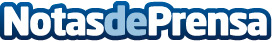 PACCARI, chocolates premium de todos los gustos, sabores y para todas las temporadasChocolates orgánicos, biodinámicos, procedentes del comercio justo, comprometidos con el medioambiente, responsables y, sobre todo, exclusivos e innovadores. Dentro de sus 35 distintos sabores se destacan aquellos ideales para el verano como la uvilla, naranja, maracuyá y rosas, sin dejar de lado sus sabores andinos y cosechas de frutas, todos estos exclusivos para los amantes del chocolate. PACARI cuenta con más de 350 reconocimientos internacionales por su calidad, innovación y modelo de negocioDatos de contacto:Laura Peña645434602Nota de prensa publicada en: https://www.notasdeprensa.es/paccari-chocolates-premium-de-todos-los-gustos Categorias: Nacional Gastronomía Consumo http://www.notasdeprensa.es